.Sequence: AB ABC BBBSECTION AFORWARD TOUCH, SIDE TOUCH, MAMBO STEP, SWIVEL ½ TURN, KICK, COASTER STEPSSIDE ROCK CROSS, SIDE ROCK CROSS, SIDE, TOUCH, ½ TURN LEFTBACK ROCK TOUCH, SAILOR ¼ TURN, KICK & TOUCH, KICK BALL CHANGESYNCOPATED WEAVE, SIDE ROCK BEHIND SIDE CROSSSYNCOPATED WEAVE, SIDE ROCK BEHIND SIDE ¼ TURNROCK STEP, COASTER STEP, BUMP HIPS, ½ TURN, BUMP HIPS, JAZZ BOX, SIDE TOUCHESSECTION BWALK, WALK, MAMBO STEP, ROCK & TOUCH, ¼ TURN, BODY ROLLLOCK STEP FORWARD, STEP TOUCH, PADDLE ¼ TURNS TWICECROSS ROCK STEP, SHUFFLE FORWARD, CROSS ROCK ¼ TURN, STEP PIVOT ½ TURN STEPHEEL SWITCHES, FORWARD DRAG, BACK DRAG, SIDE ROCK TOUCHSECTION CFORWARD DRAG, ½ TURN FORWARD DRAG TWICESIDE DRAGS, FORWARD DRAG, BACK DRAGSYNCOPATED WEAVE, SIDE ROCK, BEHIND SIDE CROSS TWICESentimental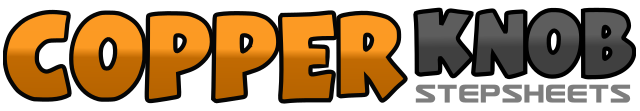 .......Count:0Wall:1Level:Intermediate.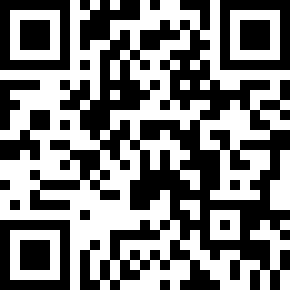 Choreographer:Robin Sin (SG)Robin Sin (SG)Robin Sin (SG)Robin Sin (SG)Robin Sin (SG).Music:Sentimental - Gareth GatesSentimental - Gareth GatesSentimental - Gareth GatesSentimental - Gareth GatesSentimental - Gareth Gates........1-2Touch right toe forward, touch right toe to the side3-4Rock back on right, recover on left, step forward on right5-6Swivel heels to the right, swivels heels to the left, making a ½ turn left, kick forward on left7&8Step back on left, step right beside left, step forward on left9-16Repeat count 1-817&18Side rock on right, recover on left, cross right over left19&20Side rock on left, recover on right, cross left over right21-22Step right to side, touch left beside right23-24Making a ¼ turn left, step forward left, making a ¼ turn left, step right to the side25&26Step left behind right, recover on right, touch left toe to the side27&28Step left behind right, step right to the side, making a ¼ turn left, step forward on left29&30Kick forward on right, step right beside left, touch left toe forward, step left beside right31&32Kick forward on right, step right beside left, step forward on left&33&34Step right to the side, step left behind right, step right to the side, cross left over right&35&36Step right to the side, step left behind right, step right to the side, cross left over right37-38Rock right diagonally right, recover on left39&40Step right behind left, step left to the side, cross right over left&41&42Step left to the side, step right behind left, step left to the side, cross right over left&43&44Step left to the side, step right behind left, step left to the side, cross right over left45-46Rock left diagonally left, recover on right47&48Step left behind right, making a ¼ turn right, step forward on right, step forward on left49-50Rock forward on right, recover on left51&52Step back on right, step left beside right, step forward on right53&54Bump hips forward on left&55&56Making a ½ turn right, bump hips forward on right57-60Cross left over right, step back on right, step left to the side, touch right beside left61-64Large step right to the side, drag left towards and touches beside right, large step left to the side, drag right towards and touches beside left1-2Walk forward on right, left3&4Rock forward on right, recover on left, step right beside left5&6Rock back on left, recover on right, touch left toe to the side7&8Making a ¼ turn left, left toe remain pointing forward and weight on right, body roll or roll hips to the left9-12Step forward on left, step right behind left, step forward on left, step right behind left13-14Step forward left, touch right toe to side15-16Making a ¼ turn left, weight on left and touch right toe to the side, making a ¼ turn left, weight on left and touch right toe to the side17&18Cross right over left, recover on left, step right to the side19&20Shuffle forward on left-right-left21&22Cross right over left, recover on left, making a ¼ turn right, step forward on right23&24Step forward on left, pivot ½ turn right, step forward on left25&26&Touch right heel forward, step right beside left, touch left heel forward, step left beside right27-28Large step forward on right, drag left toe towards and touch beside right29-30Large step back on left, drag right toe back and touch beside left31&32Rock right to the side, recover on left, touch right beside left1-2Step forward on right diagonally right, drag left toe towards and touches beside right3-4Making a ½ turn left, step forward on left diagonally right, drag right toe towards and touches beside left5-6Step forward on right diagonally right, drag left toe towards and touches beside right7-8Making a ½ turn left, step forward on left diagonally right, drag right toe towards and touches beside left9-12Large step right to the side, drag left towards and touches beside right, large step left to the side, drag right towards and touches beside left13-16Large step forward on right, drag left toe towards and touch beside right, large step back on left, drag right toe back and touches beside left&17&18Step right to the side, step left behind right, step right to the side, cross left over right&19&20Step right to the side, step left behind right, step right to the side, cross left over right21-22Rock right diagonally right, recover on left23&24Step right behind left, step left to the side, cross right over left&25&26Step left to the side, step right behind left, step left to the side, cross right over left&27&28Step left to the side, step right behind left, step left to the side, cross right over left29-30Rock left diagonally left, recover on right31&32Step left behind right, step right to the side, cross left over right